Publicado en Alicante el 22/12/2021 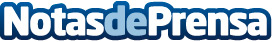 Bertín Osborne selección propone una cesta de navidad original desde la mejor tradiciónEscogidos con cariño desde cada rincón de nuestra geografía, la selección de delicatessen de pequeñas granjas, almazaras, bodegas, apicultores, conserveras, artesanos de la cerveza, tahonas y productores locales, son parte de una selección única en EspañaDatos de contacto:ELSA MARTINEZAño Cero Comunicación 639612262Nota de prensa publicada en: https://www.notasdeprensa.es/bertin-osborne-seleccion-propone-una-cesta-de_1 Categorias: Nacional Gastronomía Sociedad Restauración Consumo http://www.notasdeprensa.es